О внесении изменений в Порядок предоставления социальных услуг поставщиками социальных услуг в Смоленской областиАдминистрация Смоленской области  п о с т а н о в л я е т:1. Внести в Порядок предоставления социальных услуг поставщиками социальных услуг в Смоленской области, утвержденный постановлением Администрации Смоленской области от 12.09.2014 № 645 (в редакции постановлений Администрации Смоленской области от 30.12.2014 № 963, от 16.04.2015 № 192), следующие изменения:1) в разделе 5:          - в наименовании слова «в полустационарной форме социального обслуживания» исключить;          - пункт 5.1 изложить в следующей редакции: «5.1. Срочные социальные услуги предоставляются получателям социальных услуг с учетом их нуждаемости в целях оказания неотложной помощи поставщиками социальных услуг, к которым относятся комплексные центры социального обслуживания населения, социально-реабилитационные центры для несовершеннолетних, центры социальной помощи семье и детям, реабилитационные центры для детей и подростков с ограниченными возможностями, детские           дома-интернаты для умственно отсталых детей.»;- дополнить пунктом 5.11 следующего содержания:«5.11. Для получения срочных социальных услуг получатели социальных услуг обращаются к поставщикам социальных услуг, предусмотренным пунктом 5.1 настоящего Порядка.»;- дополнить пунктом 5.5 следующего содержания:«5.5. Наименования и стандарты срочных социальных услуг, предоставляемых поставщиками социальных услуг в Смоленской области, представлены в приложении № 6 к настоящему Порядку.»;2) в приложении № 5:- в разделе 1:- в графе 5 пункта 1.1 цифры «645,53» заменить цифрами «570,62», цифры «566,80» заменить цифрами «508,03», цифры «809,71» заменить цифрами «757,38», цифры «598,68» заменить цифрами «562,42», слова «; в социально-оздоровительном центре – 693,50» исключить;- в графе 5 пункта 1.2 цифры «322,76» заменить цифрами «285,31», цифры «283,40» заменить цифрами «254,01», цифры «404,85» заменить цифрами «378,69», цифры «299,34» заменить цифрами «281,21», слова «; в социально-оздоровительном центре - 198,14» исключить;- в графе 5 пункта 1.3 цифры «9 037,40» заменить цифрами «7 988,66», цифры «7 935,26» заменить цифрами «7 112,37», цифры «11 335,92» заменить цифрами «10 603,28», цифры «8 381,55» заменить цифрами «7 873,84», слова «; в социально-оздоровительном центре - 12 482,97» исключить;- в графе 5 пункта 1.4 цифры «968,29» заменить цифрами «855,93», цифры «850,21» заменить цифрами «762,04», цифры «1 214,56» заменить цифрами           «1 136,07», цифры «898,02» заменить цифрами «843,63», слова «; в социально-оздоровительном центре - 990,71» исключить;- в графе 5 пункта 1.5 цифры «80,69» заменить цифрами «71,33», цифры «70,85» заменить цифрами «63,50», цифры «101,21» заменить цифрами «94,67», цифры «74,84» заменить цифрами «70,30», слова «; в социально-оздоровительном центре - 99,07» исключить;- в графе 5 пункта 1.6 цифры «968,29» заменить цифрами «855,93», цифры «850,21» заменить цифрами «762,04», цифры «1214,56» заменить цифрами «1136,07», цифры «898,02» заменить цифрами «843,63»;- в графе 5 пункта 1.7 цифры «1 291,06» заменить цифрами «1 141,24», цифры «1 131,61» заменить цифрами «1 016,05», цифры «1 619,42» заменить цифрами «1 514,75», цифры «1 197,36» заменить цифрами «1 124,83», слова           «; в социально-оздоровительном центре - 1188,85» исключить;- в графе 5 пункта 1.8 цифры «16,14» заменить цифрами «14,27», цифры «14,17» заменить цифрами «12,70», цифры «20,24» заменить цифрами «18,93», цифры «14,97» заменить цифрами «14,06», слова «; в социально-оздоровительном центре – 1 089,78» исключить;- в графе 5 пункта 1.9 цифры «564,84» заменить цифрами «499,29», цифры «495,95» заменить цифрами «444,52», цифры «708,49» заменить цифрами «662,70», цифры «523,85» заменить цифрами «492,11», слова «; в социально-оздоровительном центре - 29,72» исключить;- в графе 5 пункта 1.10 цифры «1 129,68» заменить цифрами «998,58», цифры «991,91» заменить цифрами «889,05», цифры «1 416,99» заменить цифрами           «1 325,41», цифры «1 047,69» заменить цифрами «984,23», слова «; в социально-оздоровительном центре - 594,43» исключить;- в графе 5 пункта 1.11 цифры «32,28» заменить цифрами «28,53», цифры «28,34» заменить цифрами «25,40», цифры «40,49» заменить цифрами «37,87», цифры «29,93» заменить цифрами «28,12», слова «; в социально-оздоровительном центре - 792,57» исключить;- в графе 5 пункта 1.12 цифры «403,46» заменить цифрами «356,64», цифры «354,25» заменить цифрами «317,52», цифры «506,07» заменить цифрами «473,36», цифры «374,18» заменить цифрами «351,51», слова «; в социально-оздоровительном центре - 39,63» исключить;- в графе 5 пункта 1.13 цифры «32,28» заменить цифрами «28,53», цифры «28,34» заменить цифрами «25,40», цифры «40,49» заменить цифрами «37,87», цифры «29,93» заменить цифрами «28,12», слова «; в социально-оздоровительном центре - 495,36» исключить;- в графе 5 пункта 1.14 цифры «16,14» заменить цифрами «14,27», цифры «14,17» заменить цифрами «12,70», цифры «20,24» заменить цифрами «18,93», цифры «14,97» заменить цифрами «14,06», слова «; в социально-оздоровительном центре - 39,63» исключить;- в графе 5 пункта 1.15 цифры «24,21» заменить цифрами «21,40», цифры «21,26» заменить цифрами «19,05», цифры «30,36» заменить цифрами «28,40», цифры «22,45» заменить цифрами «21,09», слова «; в социально-оздоровительном центре - 19,81» исключить;- в графе 5 пункта 1.16 цифры «177,52» заменить цифрами «156,92», цифры «155,87» заменить цифрами «139,71», цифры «222,67» заменить цифрами «208,28», цифры «164,64» заменить цифрами «154,66», слова «; в социально-оздоровительном центре - 29,72» исключить;- в графе 5 пункта 1.17 цифры «104,9» заменить цифрами «92,73», цифры «92,11» заменить цифрами «82,55», цифры «131,58» заменить цифрами «123,07», цифры «97,29» заменить цифрами «91,39», слова «; в социально-оздоровительном центре - 198,14» исключить;- в графе 5 пункта 1.18 слова «; в социально-оздоровительном центре - 49,54» исключить;- в графе 5 пункта 1.19 слова «; в социально-оздоровительном центре -396,28» исключить;- в графе 5 пункта 1.20 слова «; в социально-оздоровительном центре - 29,72» исключить;- в графе 5 пункта 1.21 слова «; в социально-оздоровительном центре - 356,66» исключить;- в графе 5 пункта 1.22 цифры «322,76» заменить цифрами «285,31», цифры «283,40» заменить цифрами «254,01», цифры «404,85» заменить цифрами «378,69», цифры «299,34» заменить цифрами «281,21», слова «; в социально-оздоровительном центре - 0,00» исключить;- в разделе 2:- в графе 5 пункта 2.1 цифры «1 921,11» заменить цифрами «1 751,78», цифры «1 214,59» заменить цифрами «1 122,10», цифры «2 320,09» заменить цифрами «2 374,85», цифры «1 935,47» заменить цифрами «1 857,02», слова           «; в социально-оздоровительном центре - 1619,09» исключить;- в графе 5 пункта 2.2 цифры «1 309,85» заменить цифрами «1 194,40», цифры «828,13» заменить цифрами «765,07», цифры «1 581,88» заменить цифрами     «1 619, 22», цифры «1 319,64» заменить цифрами «1 266,15», слова «; в социально-оздоровительном центре - 1 103,92» исключить;- в графе 5 пункта 2.3 цифры «2 008,43» заменить цифрами «1 592,53», цифры «1 269,80» заменить цифрами «1 020,09», цифры «2 425,55» заменить цифрами «2 158,96», цифры «2 023,44» заменить цифрами «1 688,20», слова          «; в социально-оздоровительном центре - 1 251,11» исключить;- в графе 5 пункта 2.4 цифры «611,26» заменить цифрами «716,64», цифры «386,46» заменить цифрами «459,04», цифры «738,21» заменить цифрами «971,53», цифры «615,83» заменить цифрами «759,69», слова «; в социально-оздоровительном центре - 515,16» исключить;- в графе 5 пункта 2.5 цифры «261,97» заменить цифрами «238,88», цифры «165,63» заменить цифрами «153,01», цифры «316,38» заменить цифрами «323,84», цифры «263,93» заменить цифрами «253,23», слова «; в социально-оздоровительном центре - 220,78» исключить;- в графе 5 пункта 2.6 цифры «174,65» заменить цифрами «238,88», цифры «110,42» заменить цифрами «153,01», цифры «210,92» заменить цифрами «323,84», цифры «175,95» заменить цифрами «253,23», слова «; в социально-оздоровительном центре - 147,19» исключить;- в графе 5 пункта 2.7 слова «; в социально-оздоровительном центре - 294,38» исключить;- в графе 5 пункта 2.8 слова «; в социально-оздоровительном центре - 73,59» исключить;- в графе 5 пункта 2.9 цифры «130,98» заменить цифрами «119,44», цифры «82,81» заменить цифрами «76,51», цифры «158,19» заменить цифрами «161,92», цифры «351,90» заменить цифрами «126,62», слова «; в социально-оздоровительном центре - 294,38» исключить;- в графе 5 пункта 2.10 цифры «87,32» заменить цифрами «79,63», цифры «55,21» заменить цифрами «51,00», цифры «105,46» заменить цифрами «107,95», цифры «87,98» заменить цифрами «84,41», слова «; в социально-оздоровительном центре - 110,39» исключить;- в графе 5 пункта 2.11 цифры «218,31» заменить цифрами «199,07», цифры «138,02» заменить цифрами «127,51», цифры «263,65» заменить цифрами «269,87», после цифр «263,65;» дополнить словами «в центрах социальной адаптации - 211,03;», слова «; в социально-оздоровительном центре - 220,78» исключить;- в графе 5 пункта 2.12 цифры «349,29» заменить цифрами «318,51», цифры «220,83» заменить цифрами «204,02», цифры «421,83» заменить цифрами «431,79», цифры «351,90» заменить цифрами «337,64», слова «; в социально-оздоровительном центре - 147,19» исключить;- в графе 5 пункта 2.13 цифры «130,98» заменить цифрами «119,44», цифры «82,81» заменить цифрами «76,51», цифры «158,19» заменить цифрами «161,92», цифры «131,96» заменить цифрами «126,62», слова «; в социально-оздоровительном центре - 73,59» исключить;- в графе 5 пункта 2.14 цифры «261,97» заменить цифрами «238,88», цифры «165,63» заменить цифрами «153,01», цифры «316,38» заменить цифрами «323,84», цифры «263,93» заменить цифрами «253,23», слова «; в социально-оздоровительном центре - 220,78» исключить;- в графе 5 пункта 2.15 цифры «174,65» заменить цифрами «159,25», цифры «110,42» заменить цифрами «102,01», цифры «210,92» заменить цифрами «215,90», цифры «175,95» заменить цифрами «168,82», слова «; в социально-оздоровительном центре - 147,19» исключить;- в графе 5 пункта 2.16 цифры «960,55» заменить цифрами «875,89», цифры «607,29» заменить цифрами «561,05», цифры «1160,05» заменить цифрами «1187,43», цифры «967,73» заменить цифрами «928,51», слова «; в социально-оздоровительном центре - 809,54» исключить;- в графе 5 пункта 2.17 цифры «130,98» заменить цифрами «119,44», цифры «82,81» заменить цифрами «76,51», цифры «158,19» заменить цифрами «161,92», цифры «131,96» заменить цифрами «126,62», слова «; в социально-оздоровительном центре - 110,39» исключить;- в разделе 3:- в графе 5 пункта 3.1 слова «; в социально-оздоровительном центре - 198,05» исключить;- в графе 5 пункта 3.2 слова «; в социально-оздоровительном центре - 56,58» исключить; - в графе 5 пункта 3.3 слова «; в социально-оздоровительном центре - 169,75» исключить;- в графе 5 пункта 3.4 цифры «31,99» заменить цифрами «29,88», цифры «23,49» заменить цифрами «21,84», цифры «105,07» заменить цифрами «44,21», цифры «208,54» заменить цифрами «200,09», слова «; в социально-оздоровительном центре - 254,63» исключить;- в графе 5 пункта 3.5 слова «; в социально-оздоровительном центре - 99,02» исключить;- в графе 5 пункта 3.6 цифры «13,99» заменить цифрами «13,07», цифры «10,28» заменить цифрами «9,56», цифры «45,97» заменить цифрами «19,34», цифры «91,24» заменить цифрами «87,54», слова «; в социально-оздоровительном центре - 113,17» исключить;- в графе 5 пункта 3.7 цифры «35,99» заменить цифрами «33,62», цифры «26,42» заменить цифрами «24,57», цифры «118,20» заменить цифрами «49,74», цифры «234,61» заменить цифрами «225,10», слова «; в социально-оздоровительном центре - 28,29» исключить;- в графе 5 пункта 3.8 цифры «41,98» заменить цифрами «39,22», цифры «30,83» заменить цифрами «28,67», цифры «137,90» заменить цифрами «58,03», цифры «273,71» заменить цифрами «262,62», слова «; в социально-оздоровительном центре - 99,02» исключить;- в графе 5 пункта 3.9 цифры «13,99» заменить цифрами «13,07», цифры «10,28» заменить цифрами «9,56», цифры «45,97» заменить цифрами «19,34», цифры «91,24» заменить цифрами «87,54», слова «; в социально-оздоровительном центре - 56,58» исключить;- в графе 5 пункта 3.10 цифры «21,99» заменить цифрами «20,54», цифры «16,15» заменить цифрами «15,02», цифры «72,23» заменить цифрами «30,40», цифры «143,37» заменить цифрами «137,56», слова «; в социально-оздоровительном центре - 99,02» исключить;- в графе 5 пункта 3.11 цифры «4,0» заменить цифрами «3,74», цифры «2,94» заменить цифрами «2,73», цифры «13,13» заменить цифрами «5,53», цифры «26,07» заменить цифрами «25,01», слова «; в социально-оздоровительном      центре - 113,17» исключить;- в графе 5 пункта 3.12 цифры «12,0» заменить цифрами «11,21», цифры «8,81» заменить цифрами «8,19» цифры «39,40» заменить цифрами «16,58», цифры «78,20» заменить цифрами «75,03»;- в графе 5 пункта 3.13 цифры «21,99» заменить цифрами «20,54», цифры «16,15» заменить цифрами «15,02», цифры «72,23» заменить цифрами «30,40», цифры «143,37» заменить цифрами «137,56», слова «; в социально-оздоровительном центре - 84,88» исключить;- в графе 5 пункта 3.14 цифры «2,00» заменить цифрами «1,87», цифры «1,47» заменить цифрами «1,37», цифры «6,57» заменить цифрами «2,76», цифры «13,03» заменить цифрами «12,51», слова «; в социально-оздоровительном центре - 42,44» исключить;- в разделе 4:- в графе 5 пункта 4.1 слова «; в социально-оздоровительном центре - 254,63» исключить;- в графе 5 пункта 4.2 слова «; в социально-оздоровительном центре - 381,95» исключить;- в графе 5 пункта 4.3 цифры «41,14» заменить цифрами «20,59», цифры «46,31» заменить цифрами «23,07», цифры «20,43» заменить цифрами «4,61», цифры «81,10» заменить цифрами «41,69», слова «; в социально-оздоровительном центре - 318,29» исключить;- в графе 5 пункта 4.4 слова «; в социально-оздоровительном центре - 381,95» исключить;- в графе 5 пункта 4.5 цифры «17,63» заменить цифрами «16,47», цифры «19,85» заменить цифрами «18,46», цифры «8,76» заменить цифрами «3,68», цифры «34,76» заменить цифрами «33,35», слова «; в социально-оздоровительном центре - 350,12» исключить;- в графе 5 пункта 4.6 слова «; в социально-оздоровительном центре - 381,95» исключить;- в графе 5 пункта 4.7 цифры «14,69» заменить цифрами «13,73», цифры «16,54» заменить цифрами «15,38», цифры «7,30» заменить цифрами «3,07», цифры «28,96» заменить цифрами «27,79», слова «; в социально-оздоровительном центре - 222,80» исключить;- в графе 5 пункта 4.8 слова «; в социально-оздоровительном центре - 190,97» исключить;- в  графе  5  пункта  4.9  цифры  «26,45»  заменить  цифрами «24,71»,  цифры«29,77»   заменить  цифрами  «27,69»,  цифры  «13,13»  заменить   цифрами  «5,53», цифры «52,14» заменить цифрами «50,02», слова «; в социально-оздоровительном центре - 318,29» исключить;- в графе 5 пункта 4.10 цифры «29,39» заменить цифрами «15,10», цифры «33,08» заменить цифрами «16,92», цифры «14,59» заменить цифрами «3,38», цифры «57,93» заменить цифрами «30,57», слова «; в социально-оздоровительном центре - 95,49» исключить;- в графе 5 пункта 4.11 слова «; в социально-оздоровительном центре - 222,80» исключить;- в графе 5 пункта 4.12 цифры «17,63» заменить цифрами «9,61», цифры «19,85» заменить цифрами «10,77», цифры «8,76» заменить цифрами «2,15», цифры «34,76» заменить цифрами «19,45», слова «; в социально-оздоровительном центре - 63,66» исключить;- в графе 5 пункта 4.13 цифры «21,17» заменить цифрами «37,06», цифры «18,69» заменить цифрами «41,53», цифры «70,04» заменить цифрами «8,29», цифры «156,41» заменить цифрами «75,04», слова «; в социально-оздоровительном центре - 127,32» исключить;- в разделе 5:- в графе 5 пункта 5.1 цифры «38,80» заменить цифрами «51,08», цифры «34,27» заменить цифрами «44,91», цифры «128,41» заменить цифрами «76,15», цифры «286,75» заменить цифрами «387,67», слова «; в социально-оздоровительном центре - 233,41» исключить;- в графе 5 пункта 5.2 цифры «28,22» заменить цифрами «39,54», цифры «24,92» заменить цифрами «34,77», цифры «93,39» заменить цифрами «58,95», цифры «208,54» заменить цифрами «300,13», слова «; в социально-оздоровительном центре - 254,63» исключить;- в графе 5 пункта 5.3 слова «; в социально-оздоровительном центре - 233,41» исключить;- в графе 5 пункта 5.4 цифры «17,64» заменить цифрами «29,66», цифры «15,58» заменить цифрами «26,07», цифры  «58,37» заменить цифрами «44,21», цифры «130,34» заменить цифрами «225,10», слова «; в социально-оздоровительном центре - 84,88» исключить;- в графе 5 пункта 5.5 цифры «5,29» заменить цифрами «44,49», цифры «4,67» заменить цифрами «39,11», цифры «17,51» заменить цифрами «66,32», цифры «39,10» заменить цифрами «337,65», слова «; в социально-оздоровительном центре - 127,32» исключить;- в разделе 6:- в графе 5 пункта 6.1 цифры «8,82» заменить цифрами «9,07», цифры «29,19» заменить цифрами «6,14», цифры «65,17» заменить цифрами «18,23»;- в графе 5 пункта 6.2 слова «; в социально-оздоровительном центре - 69,67» исключить;- в графе 5 пункта 6.3 слова «в домах-интернатах - 21,17; в психоневрологических интернатах - 18,69; в комплексных центрах - 70,04; в центрах социальной адаптации - 156,41;», «; в социально-оздоровительном      центре - 31,67» исключить;- в графе 5 пункта 6.4 цифры «7,06» заменить цифрами «7,26», цифры «6,23» заменить цифрами «6,38», цифры «23,35» заменить цифрами «4,91», цифры «52,14» заменить цифрами «14,58», слова «; в социально-оздоровительном центре - 25,33» исключить;- в графе 5 пункта 6.5 цифры «28,22» заменить цифрами «29,03», цифры «24,92» заменить цифрами «25,52», цифры  «93,39» заменить цифрами «19,65», цифры «208,54» заменить цифрами «58,34», слова «; в социально-оздоровительном центре - 76,00» исключить; - в графе 5 пункта 6.6 цифры «29,13» заменить цифрами «27,21», цифры «25,73» заменить цифрами «23,92», цифры «43,78» заменить цифрами «18,42», цифры «57,00» заменить цифрами «54,69», слова «; в социально-оздоровительном центре - 50,67» исключить;- в графе 5 пункта 6.7 цифры «60,21» заменить цифрами «39,91», цифры «53,17» заменить цифрами «35,09», цифры «90,47» заменить цифрами «27,02», цифры «117,80» заменить цифрами «80,21», слова «; в социально-оздоровительном центре - 25,33» исключить;- в графе 5 пункта 6.8 цифры «66,03» заменить цифрами «36,28», цифры «58,31» заменить цифрами «31,90», цифры «99,23» заменить цифрами «24,56», цифры «117,80» заменить цифрами «72,92», слова «; в социально-оздоровительном центре - 38,00» исключить;- в графе 5 пункта 6.9 цифры «38,84» заменить цифрами «32,66», цифры «34,30» заменить цифрами «28,71», цифры  «58,37» заменить цифрами «22,11», цифры «76,00» заменить цифрами «65,63»;- в разделе 7:- в графе 5 пункта 7.1 слова «; в социально-оздоровительном центре - 99,02» исключить;- в графе 5 пункта 7.2 цифры «29,37» заменить цифрами «27,44», цифры «35,81» заменить цифрами «33,30», цифры «65,48» заменить цифрами «72,62», цифры «40,55» заменить цифрами «38,91», слова «; в социально-оздоровительном центре - 155,61» исключить;- в графе 5 пункта 7.3 цифры «29,37» заменить цифрами «27,44», цифры «35,81» заменить цифрами «33,30», цифры «65,48» заменить цифрами «72,62», цифры «40,55» заменить цифрами «38,91», слова «; в социально-оздоровительном центре - 169,75» исключить;- в графе 5 пункта 7.4 цифры «35,67» заменить цифрами «33,32», цифры «43,48» заменить цифрами «40,44», цифры «79,51» заменить цифрами «88,18», цифры «49,24» заменить цифрами «47,24», слова «; в социально-оздоровительном центре - 198,05» исключить;- в графе 5 пункта 7.5 цифры «10,49» заменить цифрами «9,80», цифры «12,79» заменить цифрами «11,89», цифры «23,39» заменить цифрами «25,94», цифры «14,48» заменить цифрами «13,90», слова «; в социально-оздоровительном центре - 84,88» исключить;3) дополнить приложением № 6 (прилагается).2. Настоящее постановление вступает в силу с 1 августа 2015 года, за исключением подпунктов 1 и 3 пункта 1 настоящего постановления.Подпункты 1 и 3 пункта 1 настоящего постановления вступают в силу               с 1 октября 2015 года.Временно исполняющий обязанностиГубернатора Смоленской области                                                         А.В. Островский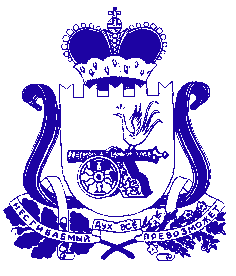 АДМИНИСТРАЦИЯ СМОЛЕНСКОЙ ОБЛАСТИП О С Т А Н О В Л Е Н И Еот  06.08.2015  № 499 